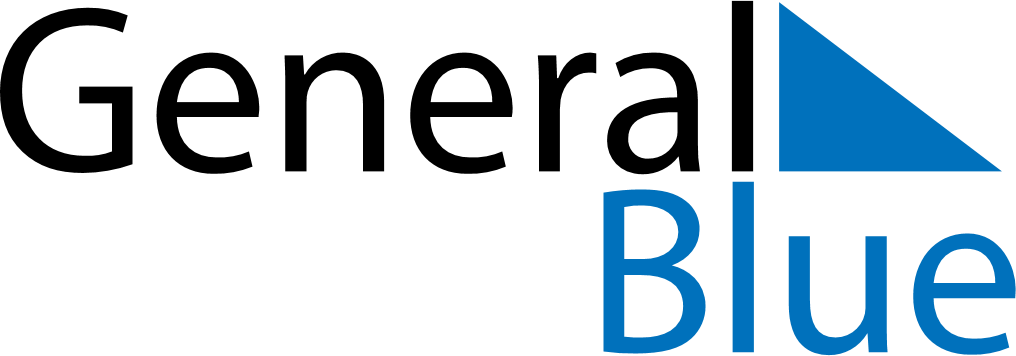 September 2024September 2024September 2024September 2024September 2024September 2024Curtisoara, Olt, RomaniaCurtisoara, Olt, RomaniaCurtisoara, Olt, RomaniaCurtisoara, Olt, RomaniaCurtisoara, Olt, RomaniaCurtisoara, Olt, RomaniaSunday Monday Tuesday Wednesday Thursday Friday Saturday 1 2 3 4 5 6 7 Sunrise: 6:45 AM Sunset: 7:59 PM Daylight: 13 hours and 14 minutes. Sunrise: 6:46 AM Sunset: 7:58 PM Daylight: 13 hours and 11 minutes. Sunrise: 6:47 AM Sunset: 7:56 PM Daylight: 13 hours and 8 minutes. Sunrise: 6:48 AM Sunset: 7:54 PM Daylight: 13 hours and 5 minutes. Sunrise: 6:50 AM Sunset: 7:52 PM Daylight: 13 hours and 2 minutes. Sunrise: 6:51 AM Sunset: 7:50 PM Daylight: 12 hours and 59 minutes. Sunrise: 6:52 AM Sunset: 7:48 PM Daylight: 12 hours and 56 minutes. 8 9 10 11 12 13 14 Sunrise: 6:53 AM Sunset: 7:47 PM Daylight: 12 hours and 53 minutes. Sunrise: 6:54 AM Sunset: 7:45 PM Daylight: 12 hours and 50 minutes. Sunrise: 6:55 AM Sunset: 7:43 PM Daylight: 12 hours and 47 minutes. Sunrise: 6:57 AM Sunset: 7:41 PM Daylight: 12 hours and 44 minutes. Sunrise: 6:58 AM Sunset: 7:39 PM Daylight: 12 hours and 41 minutes. Sunrise: 6:59 AM Sunset: 7:37 PM Daylight: 12 hours and 38 minutes. Sunrise: 7:00 AM Sunset: 7:35 PM Daylight: 12 hours and 35 minutes. 15 16 17 18 19 20 21 Sunrise: 7:01 AM Sunset: 7:34 PM Daylight: 12 hours and 32 minutes. Sunrise: 7:02 AM Sunset: 7:32 PM Daylight: 12 hours and 29 minutes. Sunrise: 7:04 AM Sunset: 7:30 PM Daylight: 12 hours and 26 minutes. Sunrise: 7:05 AM Sunset: 7:28 PM Daylight: 12 hours and 23 minutes. Sunrise: 7:06 AM Sunset: 7:26 PM Daylight: 12 hours and 20 minutes. Sunrise: 7:07 AM Sunset: 7:24 PM Daylight: 12 hours and 17 minutes. Sunrise: 7:08 AM Sunset: 7:22 PM Daylight: 12 hours and 14 minutes. 22 23 24 25 26 27 28 Sunrise: 7:09 AM Sunset: 7:20 PM Daylight: 12 hours and 10 minutes. Sunrise: 7:11 AM Sunset: 7:19 PM Daylight: 12 hours and 7 minutes. Sunrise: 7:12 AM Sunset: 7:17 PM Daylight: 12 hours and 4 minutes. Sunrise: 7:13 AM Sunset: 7:15 PM Daylight: 12 hours and 1 minute. Sunrise: 7:14 AM Sunset: 7:13 PM Daylight: 11 hours and 58 minutes. Sunrise: 7:15 AM Sunset: 7:11 PM Daylight: 11 hours and 55 minutes. Sunrise: 7:17 AM Sunset: 7:09 PM Daylight: 11 hours and 52 minutes. 29 30 Sunrise: 7:18 AM Sunset: 7:07 PM Daylight: 11 hours and 49 minutes. Sunrise: 7:19 AM Sunset: 7:05 PM Daylight: 11 hours and 46 minutes. 